Совет города Нурлат Нурлатского муниципального района Республики Татарстан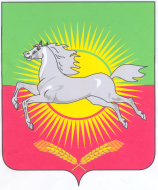            №  108                                                                 23 декабря 2009 года                                                        КАРАР                                                     РЕШЕНИЕОб образовании депутатского объединения(фракции, группы)  ВПП «Единая Россия»в Совете города Нурлат Нурлатского муниципального районаРеспублики Татарстан        Заслушав и обсудив информацию депутата  Совета города Нурлат Нурлатского муниципального района, руководителя депутатского объединения (фракции, группы) ВПП «Единая Россия» в Совете города Нурлат Нурлатского муниципального района Республики Татарстан (Закуванов И.З.), Совет города Нурлат Нурлатского муниципального района Республики Татарстан   Р Е Ш И Л:             1. Информацию депутата Совета города Нурлат  Нурлатского муниципального района, руководителя депутатского объединения (фракции) ВПП «Единая Россия» в Совете города Нурлат Нурлатского муниципального района Республики Татарстан  (Закуванов И.З.) об образовании депутатского объединения (фракции, группы) и плане работы на 2010 год принять к сведению.             2. Настоящее решение вступает в силу с момента его принятия.        Председатель Совета города Нурлат        Нурлатского муниципального района                          Н.Ш.Шарапов